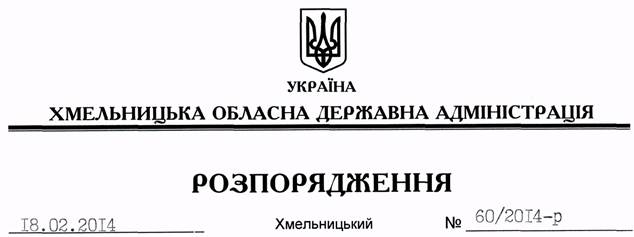 На підставі статті 6 Закону України “Про місцеві державні адміністрації”, розпорядження голови обласної державної адміністрації від 31.01.2014 № 20/2014-р/к “Про відпустку голови обласної державної адміністрації В.Ядухи”:Визнати таким, що втратило чинність, розпорядження голови обласної державної адміністрації від 11.01.2007 № 7/2007-р “Про створення обласної ради з якості”.Перший заступник голови адміністрації								    В.ГаврішкоПро визнання таким, що втратило чинність, розпорядження голови обласної державної адміністрації від 11.01.2007 № 7/2007-р